Publicado en  el 03/02/2016 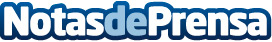 Juvenes Translatores: Hoy se dan a conocer los ganadores del concurso de traducción para centros de enseñanza de la UELos 28 ganadores recibirán sus galardones el próximo 14 de abril en BruselasDatos de contacto:Nota de prensa publicada en: https://www.notasdeprensa.es/juvenes-translatores-hoy-se-dan-a-conocer-los Categorias: Internacional http://www.notasdeprensa.es